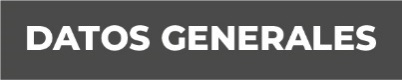 Nombre Said Milthon Marín OrtegaGrado de Escolaridad Maestro en DerechoCédula Profesional (Licenciatura) 3818004Cédula profesional (Maestría) En trámiteTeléfono de Oficina 228-8-41-61-70. Ext. 3559Correo ElectrónicoFormación Académica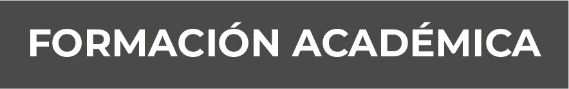 1979-1983Universidad Veracruzana. Facultad de Derecho. Licenciatura en Derecho.2014Especialidad en Juicios Orales, impartido por la Universidad de Xalapa. 2014-2016Maestría en Derecho Penal Acusatorio y Oral. Universidad de Xalapa. Xalapa Veracruz.Trayectoria Profesional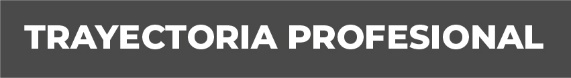 Marzo 2010 a Septiembre 2012Subprocurador Regional de Justicia en la Zona Norte con sede en Tantoyuca, Veracruz.Octubre 2012 a Febrero 2015Agente del Ministerio Publico Auxiliar del C. Procurador General de Justicia del Estado.Marzo 2015 a la FechaFiscal Auxiliar del C. Fiscal General del Estado de Veracruz.  Conocimiento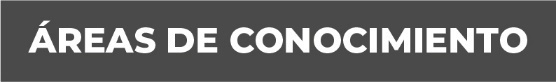 Derecho Constitucional, Derechos Humanos y Derecho Penal y Adversarial.